FIRST AID COURSE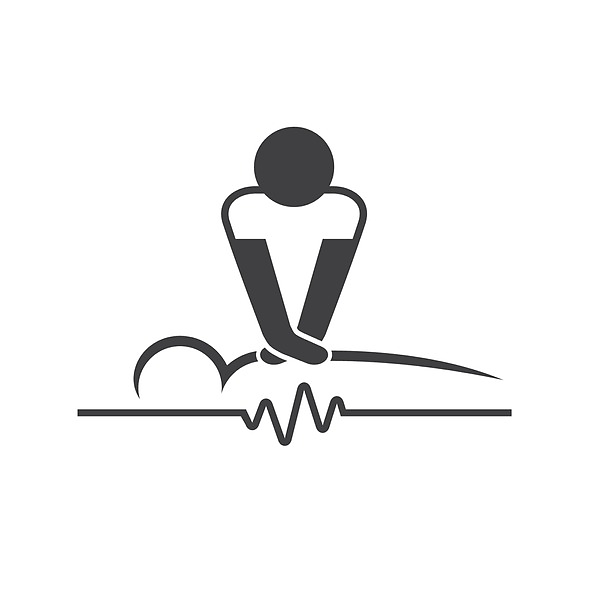 Including defibrillator training2-5pm Sunday 14th AprilWendens Ambo Village HallThe course will cover basic first aid techniques:Minor injuriesBroken bonesBurnsResuscitationHow to use a defibrillatorPlease let Kathryn know if you’d like to attend: kathryn.butterworth.wapc@gmail.com or 07967 158 425This will be a free event, organised by the Wendens Ambo Parish Council